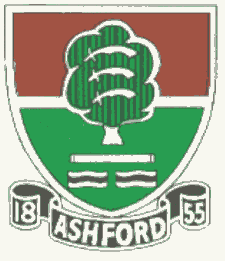               ASHFORD CRICKET CLUB                     Teams selected for Saturday 13th June and Sunday 14th June              ASHFORD CRICKET CLUB                     Teams selected for Saturday 13th June and Sunday 14th June              ASHFORD CRICKET CLUB                     Teams selected for Saturday 13th June and Sunday 14th June              ASHFORD CRICKET CLUB                     Teams selected for Saturday 13th June and Sunday 14th June              ASHFORD CRICKET CLUB                     Teams selected for Saturday 13th June and Sunday 14th June              ASHFORD CRICKET CLUB                     Teams selected for Saturday 13th June and Sunday 14th June              ASHFORD CRICKET CLUB                     Teams selected for Saturday 13th June and Sunday 14th June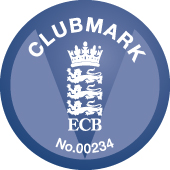 DateSaturdaySaturdaySaturdaySaturdaySaturdaySundaySundaySundaySundaySundaySundayXI1st1st2nd3rd4th1st XI2nd XI2nd XILadiesLadiesLadiesOppoESHERESHEROXTED & LIMPSFIELDRIPLEYWOKING & HORSELLCHISWICK & WHITTONGUILDFORDGUILDFORDGUILDFORDVenueACGACGMasters ParkACGWoking 2nd GroundACGHomeHomeHomeStart time1:00PM1:00PM1:00PM1:00PM1:00PM1:30PM2:00PM2:00PM2:00PMCaptR MANSFIELDR MANSFIELDB SIMPERP COURSENSQ SHEIKHA TIPPELLA PURSERA PURSERA PURSER2P FROSTP FROSTC EVANSR FORDS BUTTJ BERRESSEMH MERCHANTH MERCHANTH MERCHANT3J BERRESSEMJ BERRESSEMW AHMEDROSSK ANTIONOJ TILTR SOUTHBYR SOUTHBYR SOUTHBY4W SEBASTAINW SEBASTAINC LEWISR EVANSG NEUGENTC LEWISM NEWCOMBEM NEWCOMBEM NEWCOMBE5S ANDERSONS ANDERSONR MAHMOODH BUTTK PRYKEB SIMPERS TAYLORS TAYLORS TAYLOR6FELIXFELIXG DOGGETTT ANWARA SAFDARL MANNINGNONOJ TIPPELLJ TIPPELLJ TIPPELL7T EVANST EVANSD SIMPERJ TILTF BOOTAV LEWISE BROWNE BROWNE BROWN8T LANGWORTHT LANGWORTHDILIJETTANMAYS SINGHG NEUGENTGAMEGAMEK BROWN (colt)K BROWN (colt)K BROWN (colt)9N KHANN KHANI RAOP WILSONS KHANS SINGHMOLLYMOLLYMOLLY10A CHOUDARYA CHOUDARYA SYEDG EVANSS MOHAMOODP FLECKNEYY MAYNERY MAYNERY MAYNER11A TIPPELLA TIPPELLM JOSHID ROBINSONM QURESHIR FORSTERA McCREEDYA McCREEDYA McCREEDY12UmpirePanelPanelTBCTBCTBCScorerJack FrostJack FrostTBCTBCTBCMeet time10:45am 10:45am 11.00AM12:00pm 11:1512.30PM1:00pm1:00pm1:00pmAtShort LaneShort LaneShort LaneShort LaneShort LaneShort LaneShort LaneShort LaneShort LaneDirections/ContactsContact: Richard Mansfield07828808816Contact: Richard Mansfield07828808816Contact: Ben Simper07720885195@BenjaminSimperPaul Cousens 07831796235Qaisar Sheikh07961808419Safdar Butt07790969204Contact: Andy Tippell07854466702